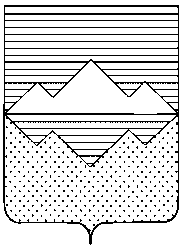 АДМИНИСТРАЦИЯ
САТКИНСКОГО МУНИЦИПАЛЬНОГО РАЙОНА
ЧЕЛЯБИНСКОЙ ОБЛАСТИ
ПОСТАНОВЛЕНИЕОт  «___» _______  2016  года   №  _______г. СаткаО внесении изменений в постановление Администрации Саткинского муниципального района от 14.12.2015 №681В соответствии с постановлением Правительства Челябинской области от 19.09.2012 № 479-П «О Правилах охраны жизни людей на водных объектах в Челябинской области», руководствуясь Уставом Саткинского муниципального района,ПОСТАНОВЛЯЮ:1. Внести в постановление Администрации Саткинского муниципального района от 14.12.2015 № 681 «Об обеспечении безопасности людей на водоемах Саткинского муниципального района в 2016 году» следующие изменения: подпункт 1 пункта 3 отменить.2. Отделу организационной и контрольной работы Управления делами и организационной работы Администрации Саткинского муниципального района (Корочкина Н.П.) опубликовать настоящее постановление в газете «Саткинский рабочий» и на официальном сайте Администрации Саткинского муниципального района. 3. Контроль за исполнением настоящего постановления возложить на заместителя Главы Саткинского муниципального района по межведомственному взаимодействию и безопасности Шевалдина В.А.Глава Саткинского муниципального района                                                                А.А. Глазков